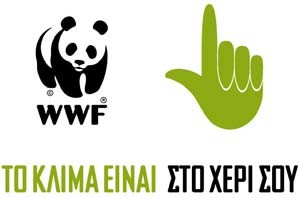 School Control Card for the Heating TeamIn Greece we spend a lot of oil on heating. It has been estimated that 60% of the energy we spend in our homes (households) is spent on heating that is mainly 'diesel powered'. The corresponding percentage inThe "tertiary sector" (in offices, services, shops, etc.) is 63%. If you think that in our country the home and tertiary sector is responsible for about 39% of CO2 emissions, you can imagine how much oil we would save (and how much we would reduce CO2 emissions) if every home, school and office had a CO2 oil consumption for heating at 1/3, let's say!So your mission is to find and then "exterminate" the enemies! That is, the causes of unnecessary oil use to heat your school.First find a name for your team! Then discuss how to organize your research. Talk to everyone in the group and share your ideas. Someone records them and then you discuss them and make an action plan. Think about whether you want to ask for help from some great people or people. You will need to take some interviews and inspect your school thoroughly!The following questions and research steps can help you organize your mission.Armed with paper and pencils and a camera if you want to record your findings.1 Fossil fuels are coal, oil and gas.1. What fossil fuels does your school use for heating? (Oil or gas?)If you use oil, is it possible to switch to natural gas? Would that be a good step? Does the gas burn or not? Is gas more economical? How much would the change to gas cost? How long would the school cover the costs it would incur if gas was cheaper than oil?2. What amount of oil (or gas) does your school spend on heating it each year?How much does it cost to buy this oil (or gas)? Visit the boiler room of the school. How often is the burner serviced? Are there any losses?At what temperature is the thermostat set? Is it a reasonable temperature? Does the radiator stay open throughout the day? (It is better to stay open at a constant lower temperature than to open).3. Check radiators in all classrooms and rooms. Are they working correctly? Are there any furniture and objects that block the circulation of hot air in the classroom?Are there rooms that are heated in hours that no one uses?Are the corridors unnecessarily heated?Do you forget the doors and windows open, so the heat goes away? (It is better for the rooms to be ventilated for a certain period of time instead of keeping the windows open all the time).4. Inspect all school windows and doors. Are they closing well? Do they "get in"? Check the frames.5. Are there any places where it "makes electricity"?6. Is the building insulation sufficient?7. What orientation do the rooms have? What are the rooms that are most exposed to the cold?8. Do enough hot students and teachers come dressed?9. Make a synthesis of the results of your research.